Базовая информация1	В 1993 году Совет установил процедуры, регулирующие допуск и участие Членов Секторов (см. Документ C93/49). В 2000 году Совет установил соответствующие процедуры для Ассоциированных членов.2	В соответствии со Статьей 19 Конвенции Члены Секторов, т. е. объединения и организации, отличные от администраций, поделены на три основные категории (К229, К230 и К231) с правами и обязанностями различного уровня, касающимися их участия в деятельности МСЭ.3	Согласно К241С, к Ассоциированным членам применяются соответствующие положения Статьи 19 Конвенции. Таким образом, к Ассоциированным членам, согласно их конкретной категории (К229, К230, К231), применяются те же процедуры допуска и участия, которые действуют в отношении объединений и организаций, упомянутых в этой статье.Текущая ситуация4	По состоянию на 1 февраля 2017 года количество членов МСЭ, являющихся объединениями и занимающихся вопросами электросвязи (К230), составляло 44 Члена Секторов и 15 Ассоциированных членов, допущенных для участия в работе конкретной исследовательской комиссии.Приложение: 1ПРИЛОЖЕНИЕУчастие на предварительной основе объединений, занимающихся вопросами электросвязи (К230), в деятельности Секторов в качестве Членов Секторов и Ассоциированных членовВ соответствии с Документом С93/49 Совету предлагается утвердить меры, принятые Генеральным секретарем в отношении "объединений, занимающихся вопросами электросвязи" (К230), которые были на предварительной основе включены в списки Членов Секторов и Ассоциированных членов. За период со времени проведения последней сессии Совета было получено 2 таких просьбы о принятии в Члены Секторов и 5 просьб о принятии в Ассоциированные члены.Члены СекторовАссоциированные члены______________СОВЕТ 2017
Женева, 15–25 мая 2017 года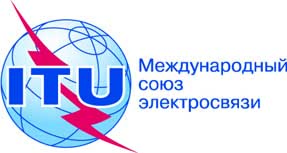 Пункт повестки дня: ADM 2Документ C17/62-RПункт повестки дня: ADM 217 февраля 2017 годаПункт повестки дня: ADM 2Оригинал: английскийОтчет Генерального секретаряОтчет Генерального секретаряучастие на предварительной основе в деятельности мсэ объединений, занимающихся вопросами электросвязиучастие на предварительной основе в деятельности мсэ объединений, занимающихся вопросами электросвязиРезюмеГенеральный секретарь сообщает Совету названия "объединений, занимающихся вопросами электросвязи" (К230), которые на предварительной основе включены в списки Членов Секторов для участия в работе Секторов (К237), а также названия Ассоциированных членов, допущенных для участия в работе конкретной исследовательской комиссии.Необходимые действияСовету предлагается рассмотреть просьбы об участии на предмет их соответствия процедуре Совета и утвердить меры, принятые Генеральным секретарем в отношении допуска семи "объединений, занимающихся вопросами электросвязи", перечисленных в Приложении.____________Справочные материалыК230, 234, 237, 241A, 241C, C93/49, C2000/33Член СектораНачиная сСекторКласс взносовСообщено в уведомлении №Утверждено администрациейУправление электросвязи Непала (NTA)05.05.2016 г.МСЭ-R1/161582Непал (Республика)Hyundai Motors12.01.2017 г.МСЭ-Т1/21590Корея (Республика)Ассоциированный членНачиная сИК СектораСообщено в уведомлении №Утверждено администрациейInterConnect Communications21.03.2016 г.ИК2 МСЭ-T1580Соединенное КоролевствоUkrainian Number and Address Operation Center Consortium14.04.2016 г.ИК2 МСЭ-D1581УкраинаTelecommunications Standards Development19.07.2016 г.11.01.2017 г.ИК15 МСЭ-TИК5 МСЭ-R1584ИндияFuture Cities Catapult18.10.2016 г.ИК20 МСЭ-T1587Соединенное КоролевствоNagravision SA/Kudelski Group22.11.2016 г.ИК17 МСЭ-T1588Швейцария